															Приложение к проектуФРАГМЕНТ КАРТЫПРЕДЛОЖЕНИЕ градостроительного зонирования территории города   из Правил землепользования и застройки		   городского округа город Дзержинска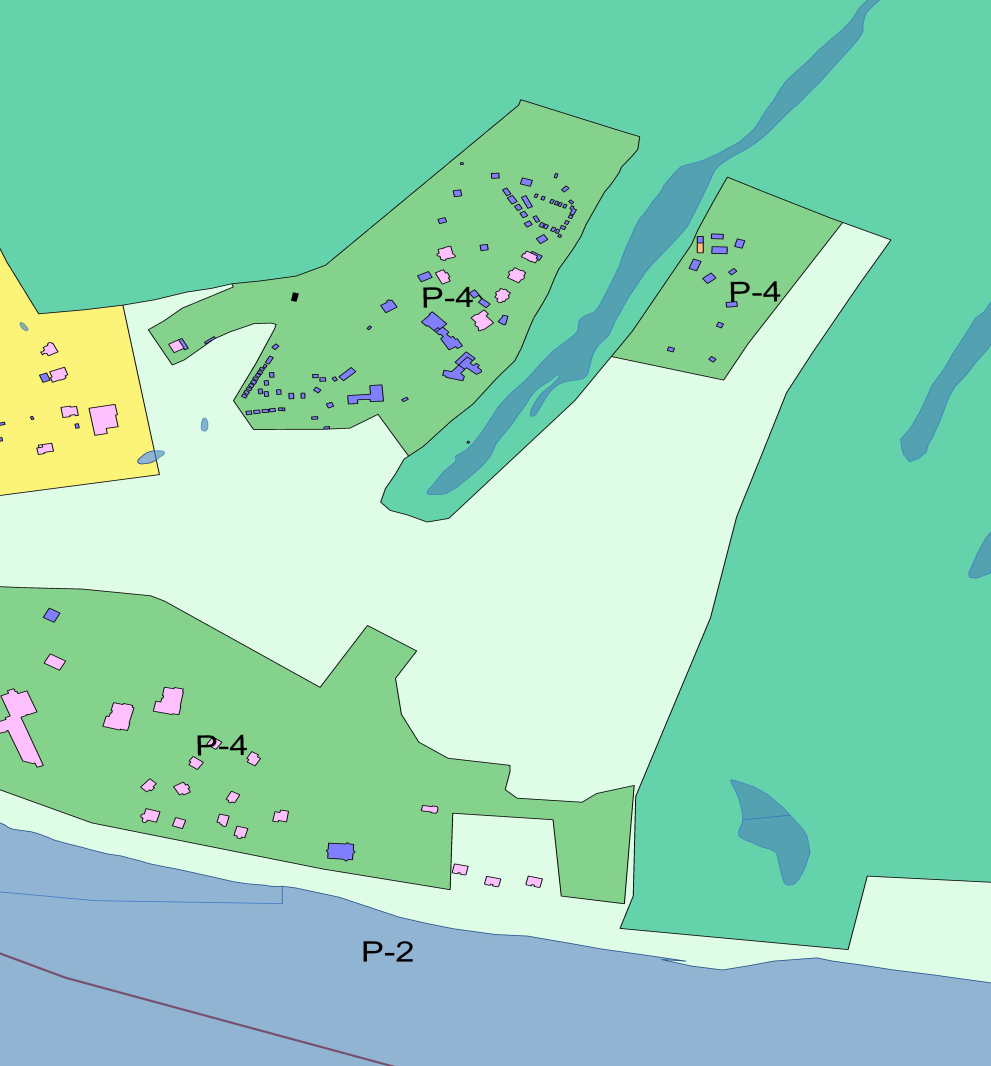 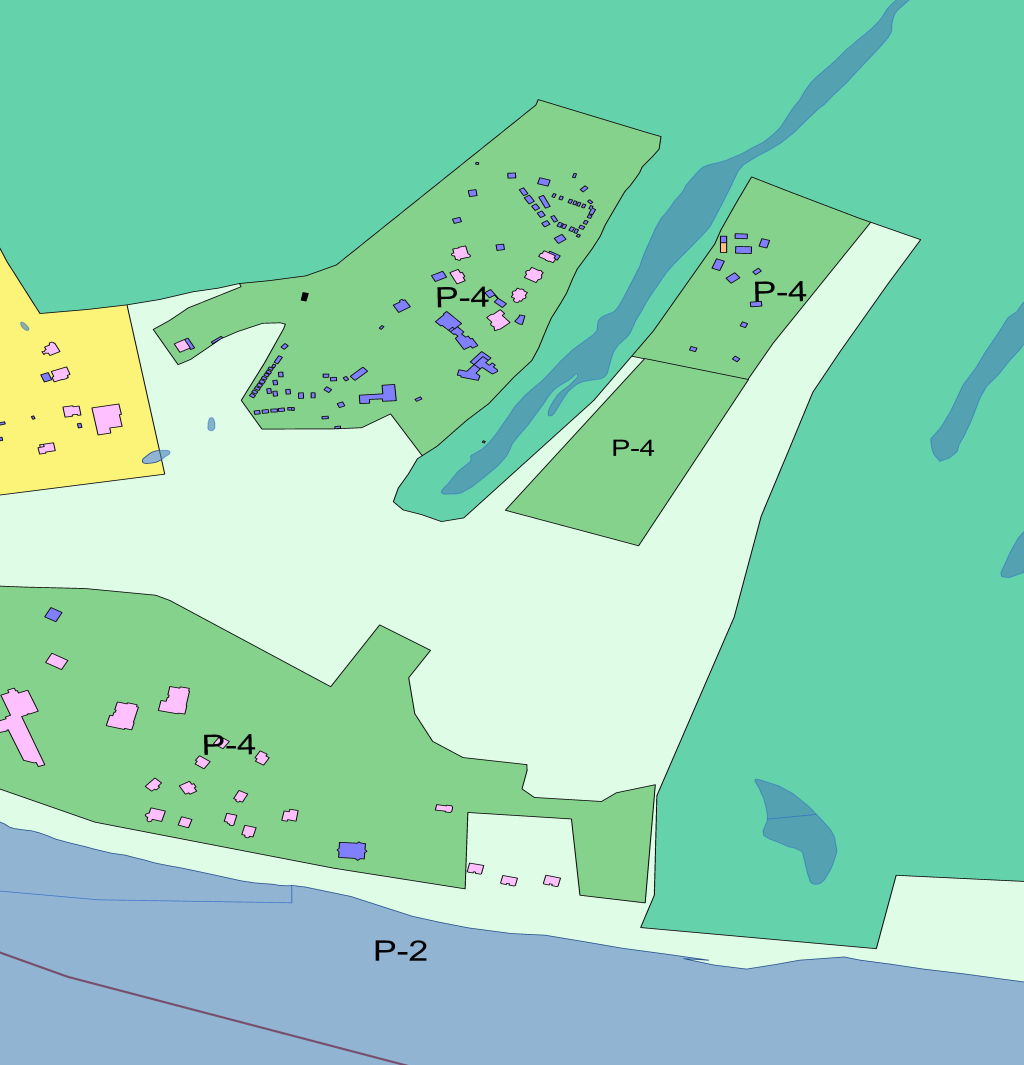 	(Приложение подготовлено на   основании Приказа   Департамента 	градостроительного развития территории Нижегородской области от 29.01.16 №07-09/3)